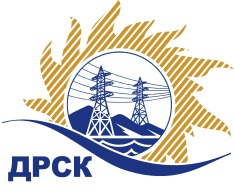 Акционерное Общество«Дальневосточная распределительная сетевая компания»ПРОТОКОЛ № 545/УКС-ВПЗакупочной комиссии по запросу котировок в электронной форме на право заключения договора на выполнение работ «Мероприятия по строительству и реконструкции электрических сетей до 10 кВ для технологического присоединения потребителей (в том числе ПИР) на территории филиала «Приморские ЭС» (Лазовский район, с. Свободное), филиал ПЭС» (закупка 11935.1 раздела 2.1.1. ГКПЗ 2019 г.)СПОСОБ И ПРЕДМЕТ ЗАКУПКИ: запрос котировок в электронной форме на право заключения договора на выполнение работ «Мероприятия по строительству и реконструкции электрических сетей до 10 кВ для технологического присоединения потребителей (в том числе ПИР) на территории филиала «Приморские ЭС» (Лазовский район, с. Свободное)» (закупка 11935 раздела 2.1.1. ГКПЗ 2019 г.).КОЛИЧЕСТВО ПОДАННЫХ ЗАЯВОК НА УЧАСТИЕ В ЗАКУПКЕ: 3 (три) заявки.КОЛИЧЕСТВО ОТКЛОНЕННЫХ ЗАЯВОК: 0 (ноль) заявок.ВОПРОСЫ, ВЫНОСИМЫЕ НА РАССМОТРЕНИЕ ЗАКУПОЧНОЙ КОМИССИИ: О рассмотрении результатов оценки заявок.О признании заявок соответствующими условиям Документации о закупкеО ранжировке заявок О выборе победителя закупкиРЕШИЛИ:По вопросу № 1Признать объем полученной информации достаточным для принятия решения.Принять к рассмотрению заявки следующих участников:По вопросу № 2Признать заявки ООО «Дальэнергострой» ИНН/КПП 2508071647/250801001, ООО "Дальневосточная Монтажная Компания" ИНН/КПП 2506012068/250601001,ООО "ТЕХЦЕНТР" ИНН/КПП 2539057716/253901001соответствующими условиям Документации о закупке и принять их к дальнейшему рассмотрению.По вопросу № 3Утвердить ранжировку заявок:По вопросу № 5Признать Победителем закупки Участника, занявшего 1 (первое) место в ранжировке по степени предпочтительности для Заказчика: ООО "ТЕХЦЕНТР"  
 г. Владивосток с ценой заявки не более 4 750 000,00 руб. без учета НДС.  Условия оплаты: расчет производится в течение 30 календарных дней с даты подписания актов выполненных работ. Срок выполнения работ: начало выполнения работ с момента заключения договора, окончание не позднее 15.10.2019. Гарантийный срок нормальной эксплуатации объекта (без аварий, нарушения технологических параметров его работы, работы в пределах проектных параметров и режимов) и работ составляет 36 месяцев с момента подписания акта сдачи-приемки выполненных работ по настоящему договору в полном объеме. Гарантийный срок на поставляемые Подрядчиком оборудование и материалы устанавливается с момента сдачи Объекта в эксплуатацию и составляет не менее 36 месяцев с момента подписания акта сдачи-приемки выполненных работ по настоящему договору в полном объеме. Настоящая заявка имеет правовой статус оферты и действует вплоть до истечения срока, отведенного на заключение Договора, но не менее, чем в течение 90 (девяноста) календарных дней с даты окончания срока подачи заявок (22.07.2019).Инициатору договора обеспечить подписание договора с Победителем не ранее чем через 10 (десять) календарных дней и не позднее 20 (двадцати) календарных дней после официального размещения итогового протокола по результатам закупки.Победителю закупки в срок не позднее 3 (трех) рабочих дней с даты официального размещения итогового протокола по результатам закупки обеспечить направление по адресу, указанному в Документации о закупке, информацию о цепочке собственников, включая бенефициаров (в том числе конечных), по форме и с приложением подтверждающих документов согласно Документации о закупке.Секретарь Закупочной комиссии 1 уровня  		                                        М.Г.ЕлисееваКоваленко О.В.(416-2) 397-242г. Благовещенск         «02» августа 2019 №п/пДата и время регистрации заявкиНаименование Участника, его адрес, ИНН и/или идентификационный номерЦена заявки, руб. без НДС 22.07.2019 07:14ООО «Дальэнергострой» 
ИНН/КПП 2508071647/250801001 5 485 145,1822.07.2019 07:56ООО "Дальневосточная Монтажная Компания" 
ИНН/КПП 2506012068/250601001 4 936 630,5122.07.2019 04:57ООО "ТЕХЦЕНТР" 
ИНН/КПП 2539057716/253901001 4 900 000,00№п/пДата и время регистрации заявкиНаименование Участника, его адрес, ИНН и/или идентификационный номерЦена заявки, руб. без НДС 22.07.2019 07:14ООО «Дальэнергострой» 
ИНН/КПП 2508071647/250801001 5 485 145,1822.07.2019 07:56ООО "Дальневосточная Монтажная Компания" 
ИНН/КПП 2506012068/250601001 4 936 630,5122.07.2019 04:57ООО "ТЕХЦЕНТР" 
ИНН/КПП 2539057716/253901001 4 900 000,00Место в ранжировке (порядковый № заявки)Дата и время регистрации заявкиНаименование Участника и/или идентификационный номерИтоговая цена заявки, 
руб. без НДС Возможность применения приоритета в соответствии с 925-ПП1 место 22.07.2019 04:57ООО "ТЕХЦЕНТР" 
ИНН/КПП 2539057716/253901001 4 750 000,00нет2 место 22.07.2019 07:56ООО "Дальневосточная Монтажная Компания" 
ИНН/КПП 2506012068/250601001 4 940 000,00нет3 место 22.07.2019 07:14ООО «Дальэнергострой» 
ИНН/КПП 2508071647/250801001 5 063 188,90нет